                  COMPASS GROUP UK & IRELAND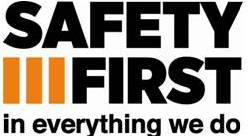 Ref. MAN 10 	TASK SPECIFIC MANUAL HANDLING RISK ASSESSMENTRef. MAN 10 	TASK SPECIFIC MANUAL HANDLING RISK ASSESSMENTRef. MAN 10 	TASK SPECIFIC MANUAL HANDLING RISK ASSESSMENTRef. MAN 10 	TASK SPECIFIC MANUAL HANDLING RISK ASSESSMENTRef. MAN 10 	TASK SPECIFIC MANUAL HANDLING RISK ASSESSMENTRef. MAN 10 	TASK SPECIFIC MANUAL HANDLING RISK ASSESSMENTRef. MAN 10 	TASK SPECIFIC MANUAL HANDLING RISK ASSESSMENTRef. MAN 10 	TASK SPECIFIC MANUAL HANDLING RISK ASSESSMENTPerson’s Name & Job TitlePerson’s Name & Job TitleDateSite / Unit Name & LocationSite / Unit Name & LocationUnit NoName of Manager or Supervisor Name of Manager or Supervisor TASK:Task/Activity:  Unloading of Delivery TrolleyDescription:       Unloading Delivery Trolley which can be on site two to three times a weekTechnical Data: Items in bulk, weighing form 1 to 25 kg, sizes vary and load may be unstableTask/Activity:  Unloading of Delivery TrolleyDescription:       Unloading Delivery Trolley which can be on site two to three times a weekTechnical Data: Items in bulk, weighing form 1 to 25 kg, sizes vary and load may be unstableTask/Activity:  Unloading of Delivery TrolleyDescription:       Unloading Delivery Trolley which can be on site two to three times a weekTechnical Data: Items in bulk, weighing form 1 to 25 kg, sizes vary and load may be unstableTask/Activity:  Unloading of Delivery TrolleyDescription:       Unloading Delivery Trolley which can be on site two to three times a weekTechnical Data: Items in bulk, weighing form 1 to 25 kg, sizes vary and load may be unstableTask/Activity:  Unloading of Delivery TrolleyDescription:       Unloading Delivery Trolley which can be on site two to three times a weekTechnical Data: Items in bulk, weighing form 1 to 25 kg, sizes vary and load may be unstableTask/Activity:  Unloading of Delivery TrolleyDescription:       Unloading Delivery Trolley which can be on site two to three times a weekTechnical Data: Items in bulk, weighing form 1 to 25 kg, sizes vary and load may be unstableTask/Activity:  Unloading of Delivery TrolleyDescription:       Unloading Delivery Trolley which can be on site two to three times a weekTechnical Data: Items in bulk, weighing form 1 to 25 kg, sizes vary and load may be unstableQuestions to consider Questions to consider Questions to consider Level of Risk(If Yes tick ‘High’If ‘No tick ‘Low’)Level of Risk(If Yes tick ‘High’If ‘No tick ‘Low’)Possible Remedial Action(Consider changing the PERSON / TASK / LOAD properties / ENVIRONMENT) Possible Remedial Action(Consider changing the PERSON / TASK / LOAD properties / ENVIRONMENT) Possible Remedial Action(Consider changing the PERSON / TASK / LOAD properties / ENVIRONMENT) 1.  The task – does it involve:1.  The task – does it involve:1.  The task – does it involve:LowHighHolding the loads away from the trunkHolding the loads away from the trunkHolding the loads away from the trunk√Delivery cage to storage/ pantryEnsure the delivery driver leaves the trolley as close to the area where the items will be stored/used. Move delivery trolley as close to storage area as possible and apply break on trolley.Two people must lift heavy/ bulkier items directly onto shelf or onto trolley to be brought to storage area. Decant/ open bulk products form trolley where possible.Remove packaging and cardboard from products and place in recycling or waste binsNotesItems may be unstable and may move when unloaded.Many items need to be broken down before lifting.Ensure trolleys are stable/ locked in position before loading or unloading. This can be achieved by using the break locks or by being held by a second person. Manual handling and training on the task must be completed before carrying out the task.i.e keep the back straight, bend the knees & use your legs to lift. If bag is too heavy for you, or there is only one person the bag should be decanted by using a small vessel into the storage bins until the bag is lifted easily.Delivery cage to storage/ pantryEnsure the delivery driver leaves the trolley as close to the area where the items will be stored/used. Move delivery trolley as close to storage area as possible and apply break on trolley.Two people must lift heavy/ bulkier items directly onto shelf or onto trolley to be brought to storage area. Decant/ open bulk products form trolley where possible.Remove packaging and cardboard from products and place in recycling or waste binsNotesItems may be unstable and may move when unloaded.Many items need to be broken down before lifting.Ensure trolleys are stable/ locked in position before loading or unloading. This can be achieved by using the break locks or by being held by a second person. Manual handling and training on the task must be completed before carrying out the task.i.e keep the back straight, bend the knees & use your legs to lift. If bag is too heavy for you, or there is only one person the bag should be decanted by using a small vessel into the storage bins until the bag is lifted easily.Delivery cage to storage/ pantryEnsure the delivery driver leaves the trolley as close to the area where the items will be stored/used. Move delivery trolley as close to storage area as possible and apply break on trolley.Two people must lift heavy/ bulkier items directly onto shelf or onto trolley to be brought to storage area. Decant/ open bulk products form trolley where possible.Remove packaging and cardboard from products and place in recycling or waste binsNotesItems may be unstable and may move when unloaded.Many items need to be broken down before lifting.Ensure trolleys are stable/ locked in position before loading or unloading. This can be achieved by using the break locks or by being held by a second person. Manual handling and training on the task must be completed before carrying out the task.i.e keep the back straight, bend the knees & use your legs to lift. If bag is too heavy for you, or there is only one person the bag should be decanted by using a small vessel into the storage bins until the bag is lifted easily.TwistingTwistingTwisting√Delivery cage to storage/ pantryEnsure the delivery driver leaves the trolley as close to the area where the items will be stored/used. Move delivery trolley as close to storage area as possible and apply break on trolley.Two people must lift heavy/ bulkier items directly onto shelf or onto trolley to be brought to storage area. Decant/ open bulk products form trolley where possible.Remove packaging and cardboard from products and place in recycling or waste binsNotesItems may be unstable and may move when unloaded.Many items need to be broken down before lifting.Ensure trolleys are stable/ locked in position before loading or unloading. This can be achieved by using the break locks or by being held by a second person. Manual handling and training on the task must be completed before carrying out the task.i.e keep the back straight, bend the knees & use your legs to lift. If bag is too heavy for you, or there is only one person the bag should be decanted by using a small vessel into the storage bins until the bag is lifted easily.Delivery cage to storage/ pantryEnsure the delivery driver leaves the trolley as close to the area where the items will be stored/used. Move delivery trolley as close to storage area as possible and apply break on trolley.Two people must lift heavy/ bulkier items directly onto shelf or onto trolley to be brought to storage area. Decant/ open bulk products form trolley where possible.Remove packaging and cardboard from products and place in recycling or waste binsNotesItems may be unstable and may move when unloaded.Many items need to be broken down before lifting.Ensure trolleys are stable/ locked in position before loading or unloading. This can be achieved by using the break locks or by being held by a second person. Manual handling and training on the task must be completed before carrying out the task.i.e keep the back straight, bend the knees & use your legs to lift. If bag is too heavy for you, or there is only one person the bag should be decanted by using a small vessel into the storage bins until the bag is lifted easily.Delivery cage to storage/ pantryEnsure the delivery driver leaves the trolley as close to the area where the items will be stored/used. Move delivery trolley as close to storage area as possible and apply break on trolley.Two people must lift heavy/ bulkier items directly onto shelf or onto trolley to be brought to storage area. Decant/ open bulk products form trolley where possible.Remove packaging and cardboard from products and place in recycling or waste binsNotesItems may be unstable and may move when unloaded.Many items need to be broken down before lifting.Ensure trolleys are stable/ locked in position before loading or unloading. This can be achieved by using the break locks or by being held by a second person. Manual handling and training on the task must be completed before carrying out the task.i.e keep the back straight, bend the knees & use your legs to lift. If bag is too heavy for you, or there is only one person the bag should be decanted by using a small vessel into the storage bins until the bag is lifted easily.StoopingStoopingStooping√Delivery cage to storage/ pantryEnsure the delivery driver leaves the trolley as close to the area where the items will be stored/used. Move delivery trolley as close to storage area as possible and apply break on trolley.Two people must lift heavy/ bulkier items directly onto shelf or onto trolley to be brought to storage area. Decant/ open bulk products form trolley where possible.Remove packaging and cardboard from products and place in recycling or waste binsNotesItems may be unstable and may move when unloaded.Many items need to be broken down before lifting.Ensure trolleys are stable/ locked in position before loading or unloading. This can be achieved by using the break locks or by being held by a second person. Manual handling and training on the task must be completed before carrying out the task.i.e keep the back straight, bend the knees & use your legs to lift. If bag is too heavy for you, or there is only one person the bag should be decanted by using a small vessel into the storage bins until the bag is lifted easily.Delivery cage to storage/ pantryEnsure the delivery driver leaves the trolley as close to the area where the items will be stored/used. Move delivery trolley as close to storage area as possible and apply break on trolley.Two people must lift heavy/ bulkier items directly onto shelf or onto trolley to be brought to storage area. Decant/ open bulk products form trolley where possible.Remove packaging and cardboard from products and place in recycling or waste binsNotesItems may be unstable and may move when unloaded.Many items need to be broken down before lifting.Ensure trolleys are stable/ locked in position before loading or unloading. This can be achieved by using the break locks or by being held by a second person. Manual handling and training on the task must be completed before carrying out the task.i.e keep the back straight, bend the knees & use your legs to lift. If bag is too heavy for you, or there is only one person the bag should be decanted by using a small vessel into the storage bins until the bag is lifted easily.Delivery cage to storage/ pantryEnsure the delivery driver leaves the trolley as close to the area where the items will be stored/used. Move delivery trolley as close to storage area as possible and apply break on trolley.Two people must lift heavy/ bulkier items directly onto shelf or onto trolley to be brought to storage area. Decant/ open bulk products form trolley where possible.Remove packaging and cardboard from products and place in recycling or waste binsNotesItems may be unstable and may move when unloaded.Many items need to be broken down before lifting.Ensure trolleys are stable/ locked in position before loading or unloading. This can be achieved by using the break locks or by being held by a second person. Manual handling and training on the task must be completed before carrying out the task.i.e keep the back straight, bend the knees & use your legs to lift. If bag is too heavy for you, or there is only one person the bag should be decanted by using a small vessel into the storage bins until the bag is lifted easily.Reaching upwardsReaching upwardsReaching upwards√Delivery cage to storage/ pantryEnsure the delivery driver leaves the trolley as close to the area where the items will be stored/used. Move delivery trolley as close to storage area as possible and apply break on trolley.Two people must lift heavy/ bulkier items directly onto shelf or onto trolley to be brought to storage area. Decant/ open bulk products form trolley where possible.Remove packaging and cardboard from products and place in recycling or waste binsNotesItems may be unstable and may move when unloaded.Many items need to be broken down before lifting.Ensure trolleys are stable/ locked in position before loading or unloading. This can be achieved by using the break locks or by being held by a second person. Manual handling and training on the task must be completed before carrying out the task.i.e keep the back straight, bend the knees & use your legs to lift. If bag is too heavy for you, or there is only one person the bag should be decanted by using a small vessel into the storage bins until the bag is lifted easily.Delivery cage to storage/ pantryEnsure the delivery driver leaves the trolley as close to the area where the items will be stored/used. Move delivery trolley as close to storage area as possible and apply break on trolley.Two people must lift heavy/ bulkier items directly onto shelf or onto trolley to be brought to storage area. Decant/ open bulk products form trolley where possible.Remove packaging and cardboard from products and place in recycling or waste binsNotesItems may be unstable and may move when unloaded.Many items need to be broken down before lifting.Ensure trolleys are stable/ locked in position before loading or unloading. This can be achieved by using the break locks or by being held by a second person. Manual handling and training on the task must be completed before carrying out the task.i.e keep the back straight, bend the knees & use your legs to lift. If bag is too heavy for you, or there is only one person the bag should be decanted by using a small vessel into the storage bins until the bag is lifted easily.Delivery cage to storage/ pantryEnsure the delivery driver leaves the trolley as close to the area where the items will be stored/used. Move delivery trolley as close to storage area as possible and apply break on trolley.Two people must lift heavy/ bulkier items directly onto shelf or onto trolley to be brought to storage area. Decant/ open bulk products form trolley where possible.Remove packaging and cardboard from products and place in recycling or waste binsNotesItems may be unstable and may move when unloaded.Many items need to be broken down before lifting.Ensure trolleys are stable/ locked in position before loading or unloading. This can be achieved by using the break locks or by being held by a second person. Manual handling and training on the task must be completed before carrying out the task.i.e keep the back straight, bend the knees & use your legs to lift. If bag is too heavy for you, or there is only one person the bag should be decanted by using a small vessel into the storage bins until the bag is lifted easily.Large vertical movementLarge vertical movementLarge vertical movement√Delivery cage to storage/ pantryEnsure the delivery driver leaves the trolley as close to the area where the items will be stored/used. Move delivery trolley as close to storage area as possible and apply break on trolley.Two people must lift heavy/ bulkier items directly onto shelf or onto trolley to be brought to storage area. Decant/ open bulk products form trolley where possible.Remove packaging and cardboard from products and place in recycling or waste binsNotesItems may be unstable and may move when unloaded.Many items need to be broken down before lifting.Ensure trolleys are stable/ locked in position before loading or unloading. This can be achieved by using the break locks or by being held by a second person. Manual handling and training on the task must be completed before carrying out the task.i.e keep the back straight, bend the knees & use your legs to lift. If bag is too heavy for you, or there is only one person the bag should be decanted by using a small vessel into the storage bins until the bag is lifted easily.Delivery cage to storage/ pantryEnsure the delivery driver leaves the trolley as close to the area where the items will be stored/used. Move delivery trolley as close to storage area as possible and apply break on trolley.Two people must lift heavy/ bulkier items directly onto shelf or onto trolley to be brought to storage area. Decant/ open bulk products form trolley where possible.Remove packaging and cardboard from products and place in recycling or waste binsNotesItems may be unstable and may move when unloaded.Many items need to be broken down before lifting.Ensure trolleys are stable/ locked in position before loading or unloading. This can be achieved by using the break locks or by being held by a second person. Manual handling and training on the task must be completed before carrying out the task.i.e keep the back straight, bend the knees & use your legs to lift. If bag is too heavy for you, or there is only one person the bag should be decanted by using a small vessel into the storage bins until the bag is lifted easily.Delivery cage to storage/ pantryEnsure the delivery driver leaves the trolley as close to the area where the items will be stored/used. Move delivery trolley as close to storage area as possible and apply break on trolley.Two people must lift heavy/ bulkier items directly onto shelf or onto trolley to be brought to storage area. Decant/ open bulk products form trolley where possible.Remove packaging and cardboard from products and place in recycling or waste binsNotesItems may be unstable and may move when unloaded.Many items need to be broken down before lifting.Ensure trolleys are stable/ locked in position before loading or unloading. This can be achieved by using the break locks or by being held by a second person. Manual handling and training on the task must be completed before carrying out the task.i.e keep the back straight, bend the knees & use your legs to lift. If bag is too heavy for you, or there is only one person the bag should be decanted by using a small vessel into the storage bins until the bag is lifted easily.Long carrying distancesLong carrying distancesLong carrying distances√Delivery cage to storage/ pantryEnsure the delivery driver leaves the trolley as close to the area where the items will be stored/used. Move delivery trolley as close to storage area as possible and apply break on trolley.Two people must lift heavy/ bulkier items directly onto shelf or onto trolley to be brought to storage area. Decant/ open bulk products form trolley where possible.Remove packaging and cardboard from products and place in recycling or waste binsNotesItems may be unstable and may move when unloaded.Many items need to be broken down before lifting.Ensure trolleys are stable/ locked in position before loading or unloading. This can be achieved by using the break locks or by being held by a second person. Manual handling and training on the task must be completed before carrying out the task.i.e keep the back straight, bend the knees & use your legs to lift. If bag is too heavy for you, or there is only one person the bag should be decanted by using a small vessel into the storage bins until the bag is lifted easily.Delivery cage to storage/ pantryEnsure the delivery driver leaves the trolley as close to the area where the items will be stored/used. Move delivery trolley as close to storage area as possible and apply break on trolley.Two people must lift heavy/ bulkier items directly onto shelf or onto trolley to be brought to storage area. Decant/ open bulk products form trolley where possible.Remove packaging and cardboard from products and place in recycling or waste binsNotesItems may be unstable and may move when unloaded.Many items need to be broken down before lifting.Ensure trolleys are stable/ locked in position before loading or unloading. This can be achieved by using the break locks or by being held by a second person. Manual handling and training on the task must be completed before carrying out the task.i.e keep the back straight, bend the knees & use your legs to lift. If bag is too heavy for you, or there is only one person the bag should be decanted by using a small vessel into the storage bins until the bag is lifted easily.Delivery cage to storage/ pantryEnsure the delivery driver leaves the trolley as close to the area where the items will be stored/used. Move delivery trolley as close to storage area as possible and apply break on trolley.Two people must lift heavy/ bulkier items directly onto shelf or onto trolley to be brought to storage area. Decant/ open bulk products form trolley where possible.Remove packaging and cardboard from products and place in recycling or waste binsNotesItems may be unstable and may move when unloaded.Many items need to be broken down before lifting.Ensure trolleys are stable/ locked in position before loading or unloading. This can be achieved by using the break locks or by being held by a second person. Manual handling and training on the task must be completed before carrying out the task.i.e keep the back straight, bend the knees & use your legs to lift. If bag is too heavy for you, or there is only one person the bag should be decanted by using a small vessel into the storage bins until the bag is lifted easily.Strenuous pulling or pushingStrenuous pulling or pushingStrenuous pulling or pushing√Delivery cage to storage/ pantryEnsure the delivery driver leaves the trolley as close to the area where the items will be stored/used. Move delivery trolley as close to storage area as possible and apply break on trolley.Two people must lift heavy/ bulkier items directly onto shelf or onto trolley to be brought to storage area. Decant/ open bulk products form trolley where possible.Remove packaging and cardboard from products and place in recycling or waste binsNotesItems may be unstable and may move when unloaded.Many items need to be broken down before lifting.Ensure trolleys are stable/ locked in position before loading or unloading. This can be achieved by using the break locks or by being held by a second person. Manual handling and training on the task must be completed before carrying out the task.i.e keep the back straight, bend the knees & use your legs to lift. If bag is too heavy for you, or there is only one person the bag should be decanted by using a small vessel into the storage bins until the bag is lifted easily.Delivery cage to storage/ pantryEnsure the delivery driver leaves the trolley as close to the area where the items will be stored/used. Move delivery trolley as close to storage area as possible and apply break on trolley.Two people must lift heavy/ bulkier items directly onto shelf or onto trolley to be brought to storage area. Decant/ open bulk products form trolley where possible.Remove packaging and cardboard from products and place in recycling or waste binsNotesItems may be unstable and may move when unloaded.Many items need to be broken down before lifting.Ensure trolleys are stable/ locked in position before loading or unloading. This can be achieved by using the break locks or by being held by a second person. Manual handling and training on the task must be completed before carrying out the task.i.e keep the back straight, bend the knees & use your legs to lift. If bag is too heavy for you, or there is only one person the bag should be decanted by using a small vessel into the storage bins until the bag is lifted easily.Delivery cage to storage/ pantryEnsure the delivery driver leaves the trolley as close to the area where the items will be stored/used. Move delivery trolley as close to storage area as possible and apply break on trolley.Two people must lift heavy/ bulkier items directly onto shelf or onto trolley to be brought to storage area. Decant/ open bulk products form trolley where possible.Remove packaging and cardboard from products and place in recycling or waste binsNotesItems may be unstable and may move when unloaded.Many items need to be broken down before lifting.Ensure trolleys are stable/ locked in position before loading or unloading. This can be achieved by using the break locks or by being held by a second person. Manual handling and training on the task must be completed before carrying out the task.i.e keep the back straight, bend the knees & use your legs to lift. If bag is too heavy for you, or there is only one person the bag should be decanted by using a small vessel into the storage bins until the bag is lifted easily.Unpredictable movement of loadUnpredictable movement of loadUnpredictable movement of load√Delivery cage to storage/ pantryEnsure the delivery driver leaves the trolley as close to the area where the items will be stored/used. Move delivery trolley as close to storage area as possible and apply break on trolley.Two people must lift heavy/ bulkier items directly onto shelf or onto trolley to be brought to storage area. Decant/ open bulk products form trolley where possible.Remove packaging and cardboard from products and place in recycling or waste binsNotesItems may be unstable and may move when unloaded.Many items need to be broken down before lifting.Ensure trolleys are stable/ locked in position before loading or unloading. This can be achieved by using the break locks or by being held by a second person. Manual handling and training on the task must be completed before carrying out the task.i.e keep the back straight, bend the knees & use your legs to lift. If bag is too heavy for you, or there is only one person the bag should be decanted by using a small vessel into the storage bins until the bag is lifted easily.Delivery cage to storage/ pantryEnsure the delivery driver leaves the trolley as close to the area where the items will be stored/used. Move delivery trolley as close to storage area as possible and apply break on trolley.Two people must lift heavy/ bulkier items directly onto shelf or onto trolley to be brought to storage area. Decant/ open bulk products form trolley where possible.Remove packaging and cardboard from products and place in recycling or waste binsNotesItems may be unstable and may move when unloaded.Many items need to be broken down before lifting.Ensure trolleys are stable/ locked in position before loading or unloading. This can be achieved by using the break locks or by being held by a second person. Manual handling and training on the task must be completed before carrying out the task.i.e keep the back straight, bend the knees & use your legs to lift. If bag is too heavy for you, or there is only one person the bag should be decanted by using a small vessel into the storage bins until the bag is lifted easily.Delivery cage to storage/ pantryEnsure the delivery driver leaves the trolley as close to the area where the items will be stored/used. Move delivery trolley as close to storage area as possible and apply break on trolley.Two people must lift heavy/ bulkier items directly onto shelf or onto trolley to be brought to storage area. Decant/ open bulk products form trolley where possible.Remove packaging and cardboard from products and place in recycling or waste binsNotesItems may be unstable and may move when unloaded.Many items need to be broken down before lifting.Ensure trolleys are stable/ locked in position before loading or unloading. This can be achieved by using the break locks or by being held by a second person. Manual handling and training on the task must be completed before carrying out the task.i.e keep the back straight, bend the knees & use your legs to lift. If bag is too heavy for you, or there is only one person the bag should be decanted by using a small vessel into the storage bins until the bag is lifted easily.Repetitive handlingRepetitive handlingRepetitive handling√Delivery cage to storage/ pantryEnsure the delivery driver leaves the trolley as close to the area where the items will be stored/used. Move delivery trolley as close to storage area as possible and apply break on trolley.Two people must lift heavy/ bulkier items directly onto shelf or onto trolley to be brought to storage area. Decant/ open bulk products form trolley where possible.Remove packaging and cardboard from products and place in recycling or waste binsNotesItems may be unstable and may move when unloaded.Many items need to be broken down before lifting.Ensure trolleys are stable/ locked in position before loading or unloading. This can be achieved by using the break locks or by being held by a second person. Manual handling and training on the task must be completed before carrying out the task.i.e keep the back straight, bend the knees & use your legs to lift. If bag is too heavy for you, or there is only one person the bag should be decanted by using a small vessel into the storage bins until the bag is lifted easily.Delivery cage to storage/ pantryEnsure the delivery driver leaves the trolley as close to the area where the items will be stored/used. Move delivery trolley as close to storage area as possible and apply break on trolley.Two people must lift heavy/ bulkier items directly onto shelf or onto trolley to be brought to storage area. Decant/ open bulk products form trolley where possible.Remove packaging and cardboard from products and place in recycling or waste binsNotesItems may be unstable and may move when unloaded.Many items need to be broken down before lifting.Ensure trolleys are stable/ locked in position before loading or unloading. This can be achieved by using the break locks or by being held by a second person. Manual handling and training on the task must be completed before carrying out the task.i.e keep the back straight, bend the knees & use your legs to lift. If bag is too heavy for you, or there is only one person the bag should be decanted by using a small vessel into the storage bins until the bag is lifted easily.Delivery cage to storage/ pantryEnsure the delivery driver leaves the trolley as close to the area where the items will be stored/used. Move delivery trolley as close to storage area as possible and apply break on trolley.Two people must lift heavy/ bulkier items directly onto shelf or onto trolley to be brought to storage area. Decant/ open bulk products form trolley where possible.Remove packaging and cardboard from products and place in recycling or waste binsNotesItems may be unstable and may move when unloaded.Many items need to be broken down before lifting.Ensure trolleys are stable/ locked in position before loading or unloading. This can be achieved by using the break locks or by being held by a second person. Manual handling and training on the task must be completed before carrying out the task.i.e keep the back straight, bend the knees & use your legs to lift. If bag is too heavy for you, or there is only one person the bag should be decanted by using a small vessel into the storage bins until the bag is lifted easily.Insufficient rest or recoveryInsufficient rest or recoveryInsufficient rest or recovery√Delivery cage to storage/ pantryEnsure the delivery driver leaves the trolley as close to the area where the items will be stored/used. Move delivery trolley as close to storage area as possible and apply break on trolley.Two people must lift heavy/ bulkier items directly onto shelf or onto trolley to be brought to storage area. Decant/ open bulk products form trolley where possible.Remove packaging and cardboard from products and place in recycling or waste binsNotesItems may be unstable and may move when unloaded.Many items need to be broken down before lifting.Ensure trolleys are stable/ locked in position before loading or unloading. This can be achieved by using the break locks or by being held by a second person. Manual handling and training on the task must be completed before carrying out the task.i.e keep the back straight, bend the knees & use your legs to lift. If bag is too heavy for you, or there is only one person the bag should be decanted by using a small vessel into the storage bins until the bag is lifted easily.Delivery cage to storage/ pantryEnsure the delivery driver leaves the trolley as close to the area where the items will be stored/used. Move delivery trolley as close to storage area as possible and apply break on trolley.Two people must lift heavy/ bulkier items directly onto shelf or onto trolley to be brought to storage area. Decant/ open bulk products form trolley where possible.Remove packaging and cardboard from products and place in recycling or waste binsNotesItems may be unstable and may move when unloaded.Many items need to be broken down before lifting.Ensure trolleys are stable/ locked in position before loading or unloading. This can be achieved by using the break locks or by being held by a second person. Manual handling and training on the task must be completed before carrying out the task.i.e keep the back straight, bend the knees & use your legs to lift. If bag is too heavy for you, or there is only one person the bag should be decanted by using a small vessel into the storage bins until the bag is lifted easily.Delivery cage to storage/ pantryEnsure the delivery driver leaves the trolley as close to the area where the items will be stored/used. Move delivery trolley as close to storage area as possible and apply break on trolley.Two people must lift heavy/ bulkier items directly onto shelf or onto trolley to be brought to storage area. Decant/ open bulk products form trolley where possible.Remove packaging and cardboard from products and place in recycling or waste binsNotesItems may be unstable and may move when unloaded.Many items need to be broken down before lifting.Ensure trolleys are stable/ locked in position before loading or unloading. This can be achieved by using the break locks or by being held by a second person. Manual handling and training on the task must be completed before carrying out the task.i.e keep the back straight, bend the knees & use your legs to lift. If bag is too heavy for you, or there is only one person the bag should be decanted by using a small vessel into the storage bins until the bag is lifted easily.A work-rate imposed by the processA work-rate imposed by the processA work-rate imposed by the process√Delivery cage to storage/ pantryEnsure the delivery driver leaves the trolley as close to the area where the items will be stored/used. Move delivery trolley as close to storage area as possible and apply break on trolley.Two people must lift heavy/ bulkier items directly onto shelf or onto trolley to be brought to storage area. Decant/ open bulk products form trolley where possible.Remove packaging and cardboard from products and place in recycling or waste binsNotesItems may be unstable and may move when unloaded.Many items need to be broken down before lifting.Ensure trolleys are stable/ locked in position before loading or unloading. This can be achieved by using the break locks or by being held by a second person. Manual handling and training on the task must be completed before carrying out the task.i.e keep the back straight, bend the knees & use your legs to lift. If bag is too heavy for you, or there is only one person the bag should be decanted by using a small vessel into the storage bins until the bag is lifted easily.Delivery cage to storage/ pantryEnsure the delivery driver leaves the trolley as close to the area where the items will be stored/used. Move delivery trolley as close to storage area as possible and apply break on trolley.Two people must lift heavy/ bulkier items directly onto shelf or onto trolley to be brought to storage area. Decant/ open bulk products form trolley where possible.Remove packaging and cardboard from products and place in recycling or waste binsNotesItems may be unstable and may move when unloaded.Many items need to be broken down before lifting.Ensure trolleys are stable/ locked in position before loading or unloading. This can be achieved by using the break locks or by being held by a second person. Manual handling and training on the task must be completed before carrying out the task.i.e keep the back straight, bend the knees & use your legs to lift. If bag is too heavy for you, or there is only one person the bag should be decanted by using a small vessel into the storage bins until the bag is lifted easily.Delivery cage to storage/ pantryEnsure the delivery driver leaves the trolley as close to the area where the items will be stored/used. Move delivery trolley as close to storage area as possible and apply break on trolley.Two people must lift heavy/ bulkier items directly onto shelf or onto trolley to be brought to storage area. Decant/ open bulk products form trolley where possible.Remove packaging and cardboard from products and place in recycling or waste binsNotesItems may be unstable and may move when unloaded.Many items need to be broken down before lifting.Ensure trolleys are stable/ locked in position before loading or unloading. This can be achieved by using the break locks or by being held by a second person. Manual handling and training on the task must be completed before carrying out the task.i.e keep the back straight, bend the knees & use your legs to lift. If bag is too heavy for you, or there is only one person the bag should be decanted by using a small vessel into the storage bins until the bag is lifted easily.2.  The load – is it:2.  The load – is it:2.  The load – is it:LowHighHeavyHeavyHeavy√Break down items before liftingEnsure to unload from the top downBreak down items before liftingEnsure to unload from the top downBreak down items before liftingEnsure to unload from the top downBulky/unwieldyBulky/unwieldyBulky/unwieldy√Break down items before liftingEnsure to unload from the top downBreak down items before liftingEnsure to unload from the top downBreak down items before liftingEnsure to unload from the top downDifficult to graspDifficult to graspDifficult to grasp√Break down items before liftingEnsure to unload from the top downBreak down items before liftingEnsure to unload from the top downBreak down items before liftingEnsure to unload from the top downUnstable/unpredictable/liquids that splashUnstable/unpredictable/liquids that splashUnstable/unpredictable/liquids that splash√Break down items before liftingEnsure to unload from the top downBreak down items before liftingEnsure to unload from the top downBreak down items before liftingEnsure to unload from the top downIntrinsically harmful (e.g. sharp, hot)Intrinsically harmful (e.g. sharp, hot)Intrinsically harmful (e.g. sharp, hot)√Break down items before liftingEnsure to unload from the top downBreak down items before liftingEnsure to unload from the top downBreak down items before liftingEnsure to unload from the top down3.  The working environment – is there:3.  The working environment – is there:3.  The working environment – is there:LowHighConstraints on postureConstraints on postureConstraints on posture√ Ensure to unload from the top down Ensure to unload from the top down Ensure to unload from the top downUneven, slippery or unstable floorsUneven, slippery or unstable floorsUneven, slippery or unstable floors√ Ensure to unload from the top down Ensure to unload from the top down Ensure to unload from the top downVariations in levelVariations in levelVariations in level√ Ensure to unload from the top down Ensure to unload from the top down Ensure to unload from the top downHot/cold/humid conditionsHot/cold/humid conditionsHot/cold/humid conditions√ Ensure to unload from the top down Ensure to unload from the top down Ensure to unload from the top downStrong air movementsStrong air movementsStrong air movements√ Ensure to unload from the top down Ensure to unload from the top down Ensure to unload from the top downPoor lighting conditionsPoor lighting conditionsPoor lighting conditions√ Ensure to unload from the top down Ensure to unload from the top down Ensure to unload from the top down4.  Individual capabilities – does the job:4.  Individual capabilities – does the job:4.  Individual capabilities – does the job:LowHighRequire unusual strength, height etc.Require unusual strength, height etc.Require unusual strength, height etc.√ For further information please refer to risk assessment Man 09- Manual Handling For further information please refer to risk assessment Man 09- Manual Handling For further information please refer to risk assessment Man 09- Manual HandlingPose a risk to those with a health problemPose a risk to those with a health problemPose a risk to those with a health problem For further information please refer to risk assessment Man 09- Manual Handling For further information please refer to risk assessment Man 09- Manual Handling For further information please refer to risk assessment Man 09- Manual HandlingPose a risk to those who are pregnantPose a risk to those who are pregnantPose a risk to those who are pregnant For further information please refer to risk assessment Man 09- Manual Handling For further information please refer to risk assessment Man 09- Manual Handling For further information please refer to risk assessment Man 09- Manual HandlingCall for special information/trainingCall for special information/trainingCall for special information/training√ For further information please refer to risk assessment Man 09- Manual Handling For further information please refer to risk assessment Man 09- Manual Handling For further information please refer to risk assessment Man 09- Manual Handling5.  Other factors5.  Other factors5.  Other factorsLowHighIs the movement or posture hindered byIs the movement or posture hindered byIs the movement or posture hindered byclothing or personal protective equipment?clothing or personal protective equipment?clothing or personal protective equipment?(Add:)(Add:)(Add:)